附件1中国矿业权评估师协会会员服务系统登录及继续教育报名方式说明一、评估师登录报名1. 链接网址http://app.camra2006.org.cn/Guide.aspx，进入界面，点击“评估师登录”。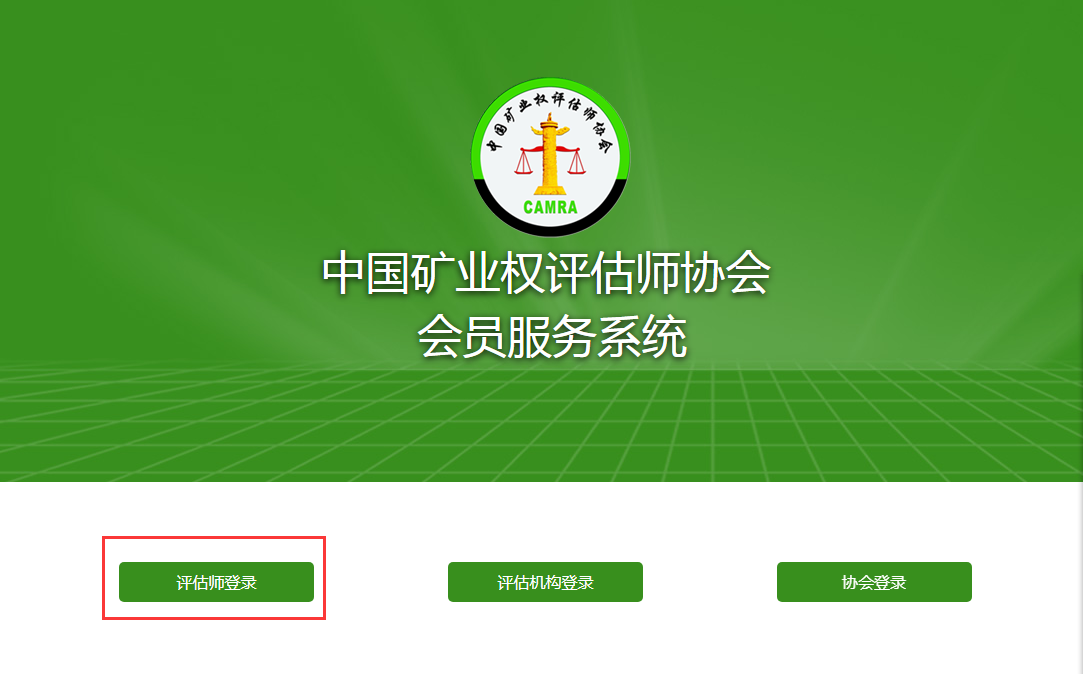 2. 输入评估师姓名，密码（初始密码为评估师本人身份证号码后六位），点击“登录”。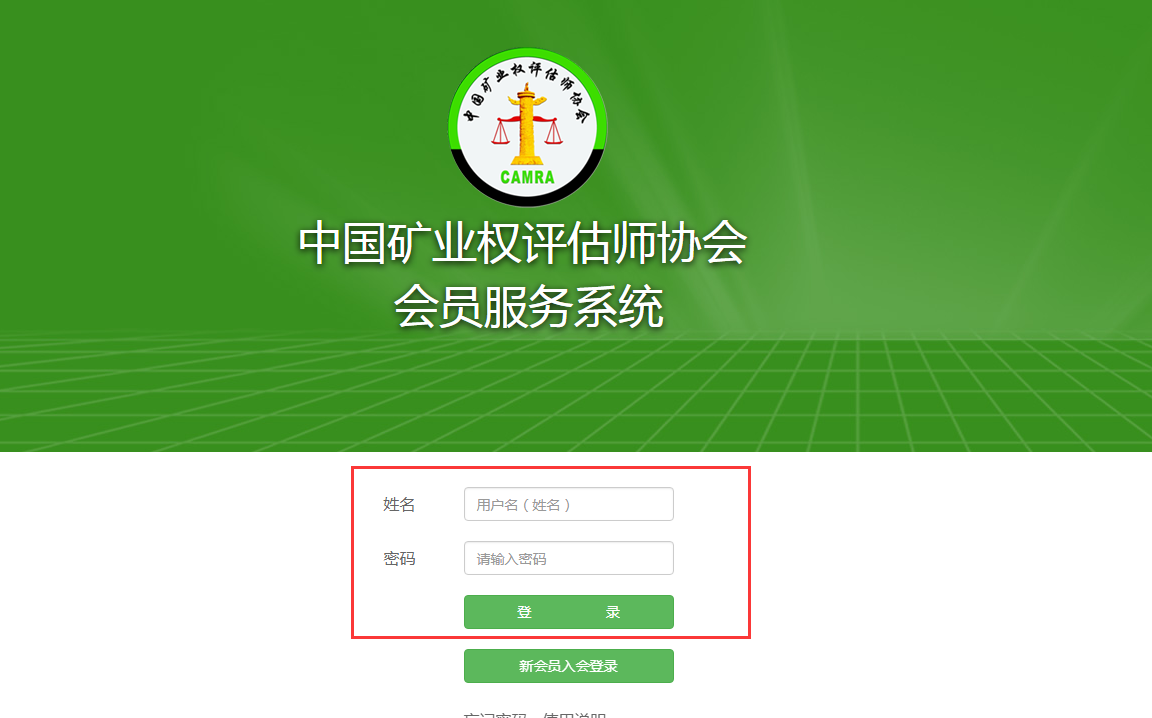 3. 进入页面后，点击 “继续教育”。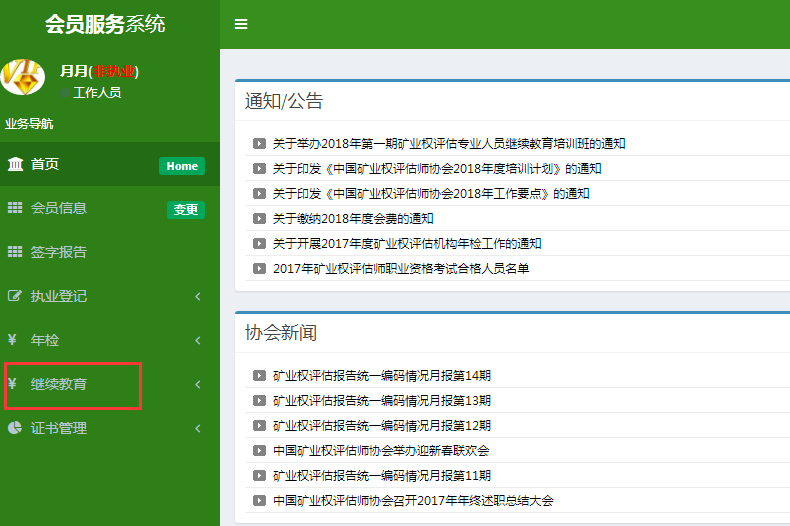 4. 首先点击“培训报名”，在课程列表中查找要报名的课程，点击“查看/报名”。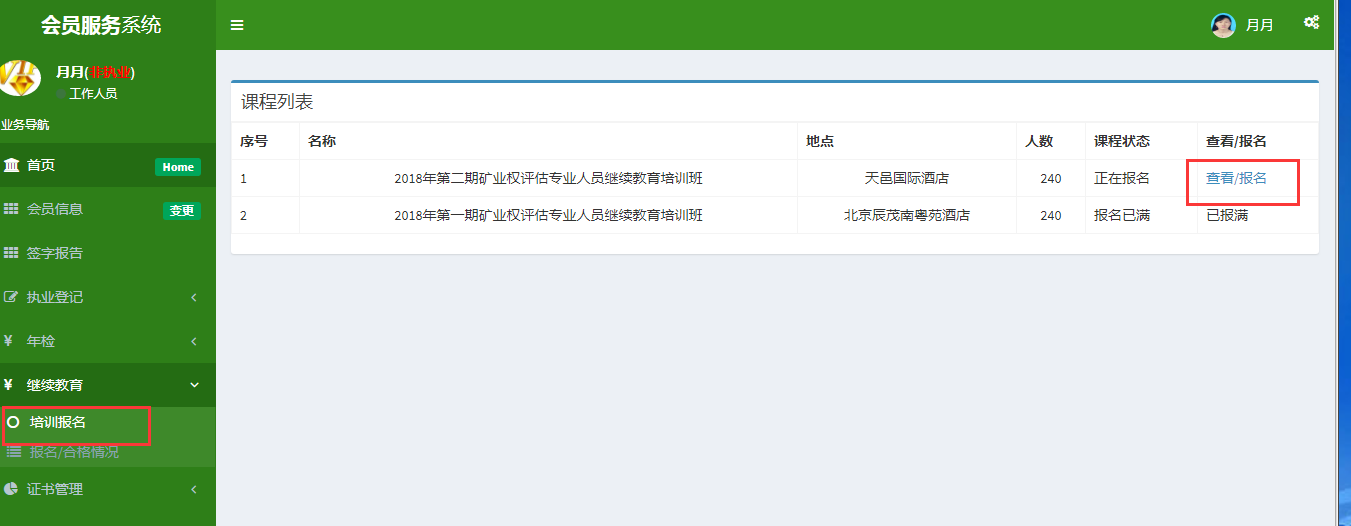 5. 在“第一步确认报名并补充报名信息”中选择“住宿情况”点击“确认报名”。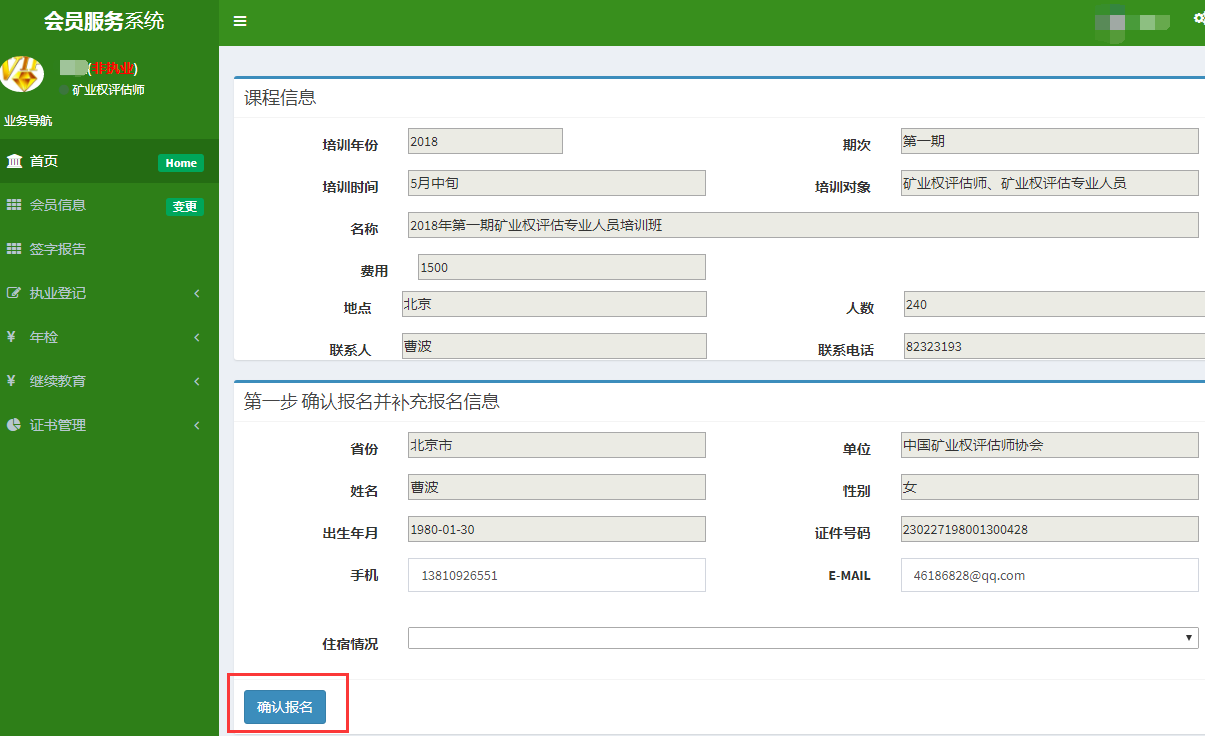 6. 完成线下汇款后，上传缴费凭证及发票开具信息表，多人同一汇款单，请在汇款单和发票开具信息表中注明所有报名人员，并各自上传。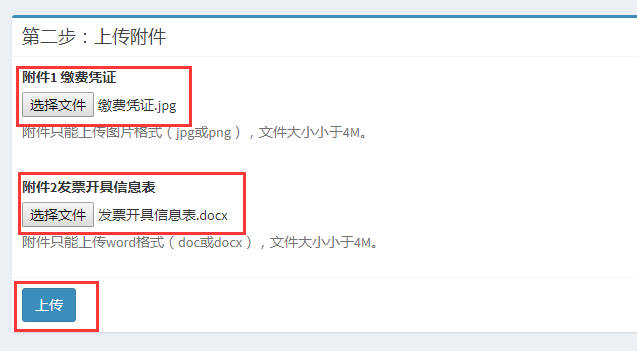 7. 附件均上传后，报名成功，报名人员点击“报名/合格情况”中查看报名状态。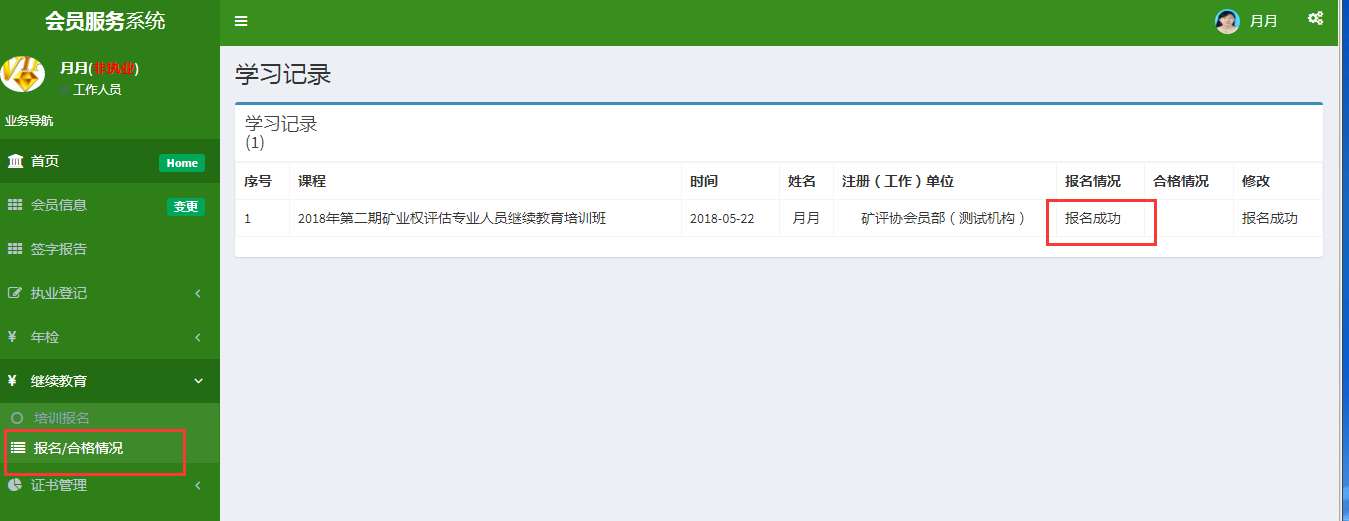 8. 培训班结束后，学员可在 “报名/合格情况”中查看培训合格情况。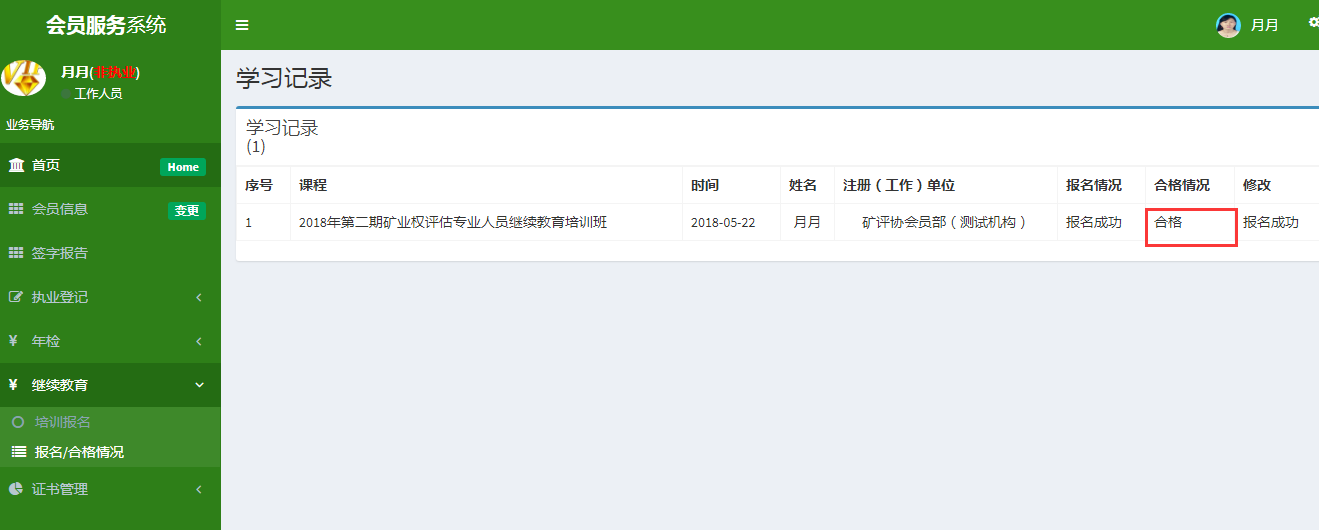 二、矿业权评估从业人员登录报名1. 链接网址http://app.camra2006.org.cn/Guide.aspx，进入界面，点击“评估机构登录”。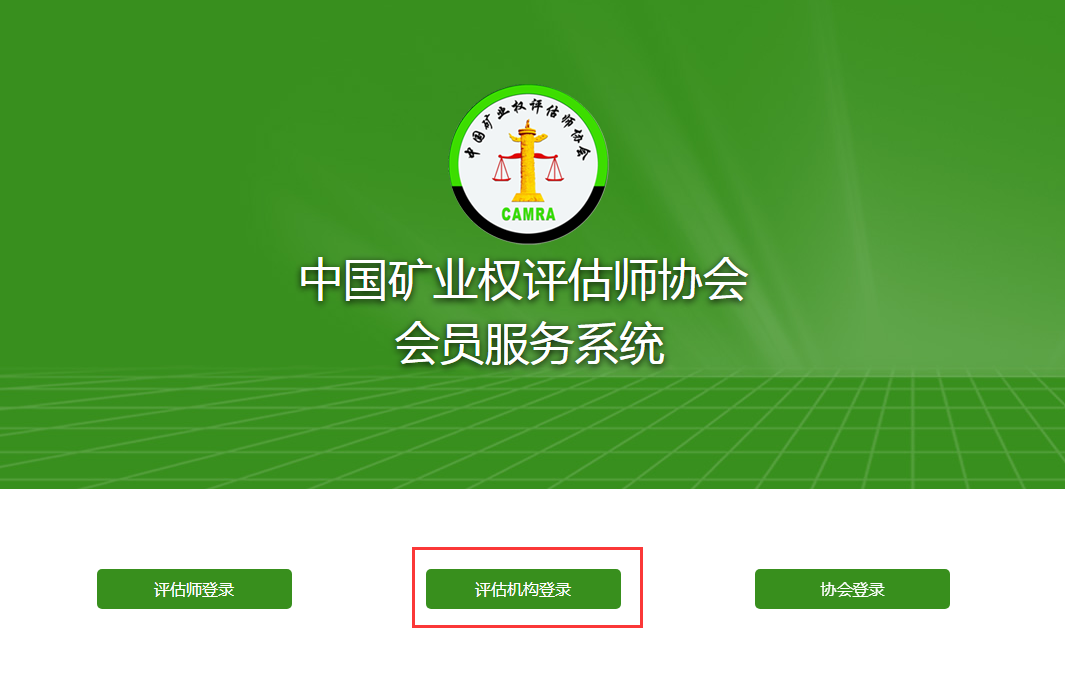 2. 选择所在省份，所在评估机构，输入密码（密码为矿业权评估报告统一编码系统密码），点击“登录”。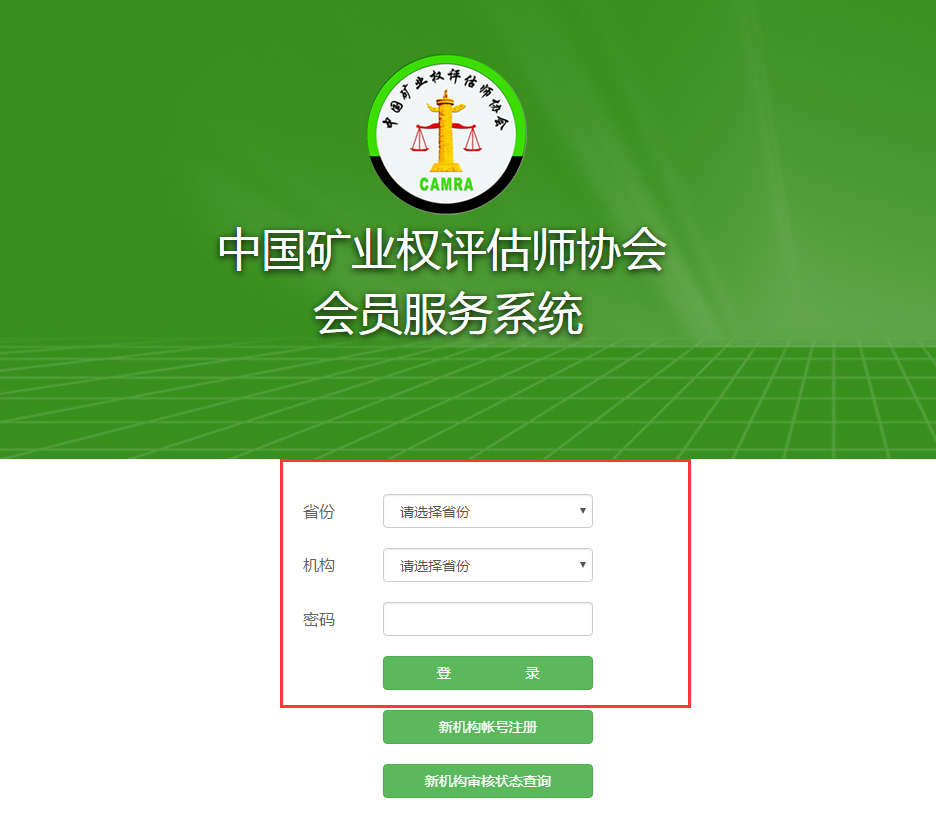 3. 进入页面后，点击 “会员信息”。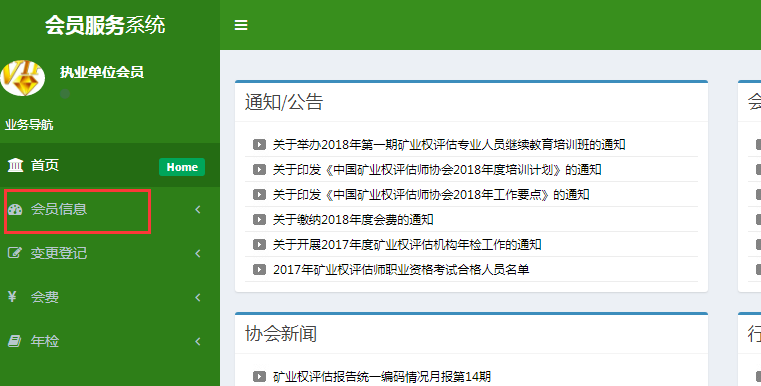 4. 首先点击“新增专业技术/工作人员”，进入本机构专业技术人员/工作人员管理页面。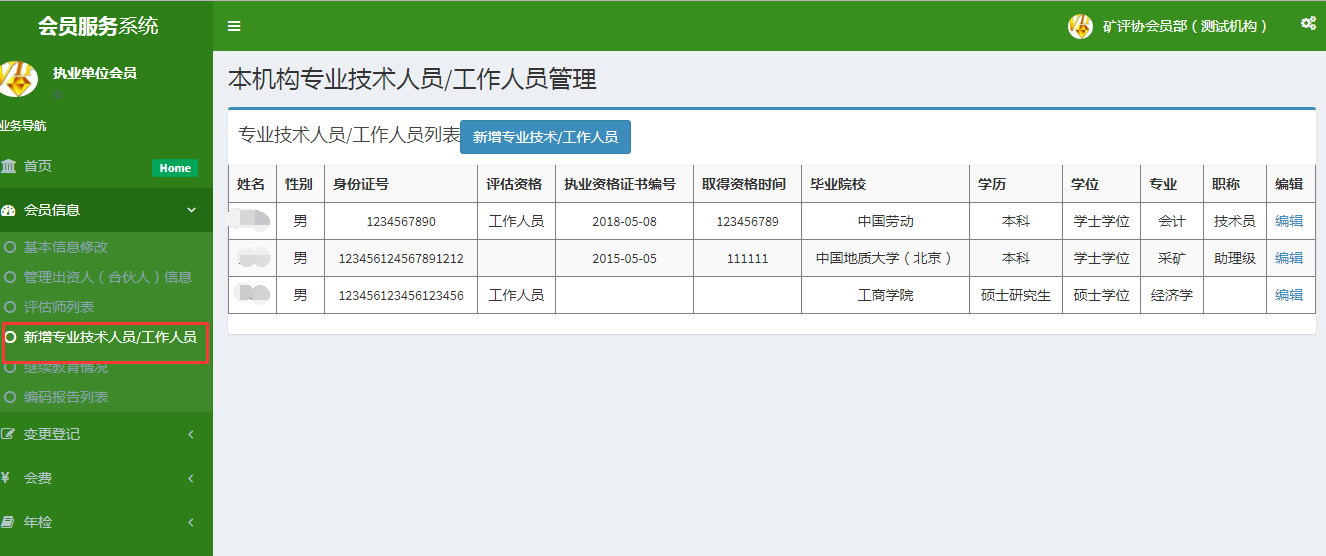 5. 点击“新增专业技术/工作人员”，填写相关工作人员信息，点击“添加”。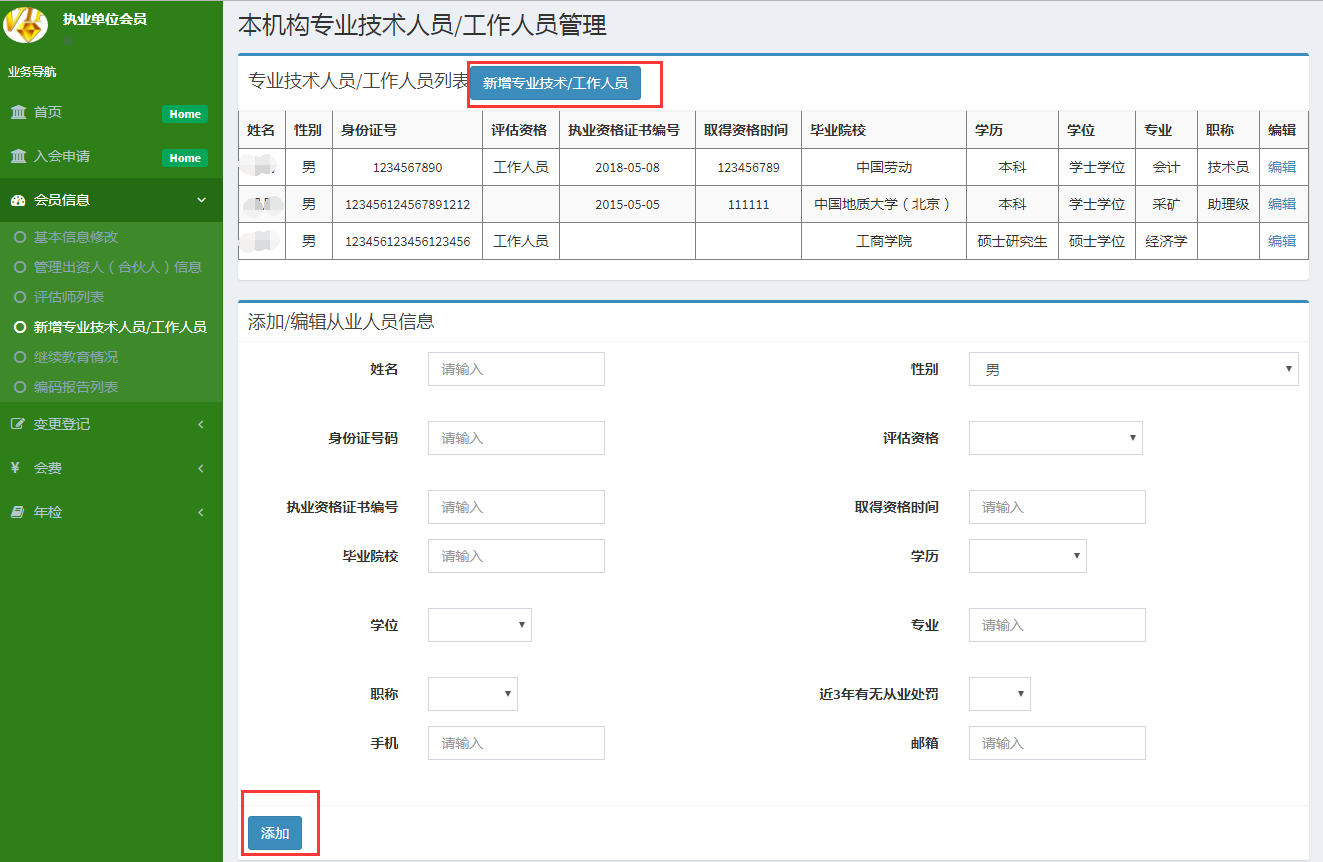 6. 矿业权评估从业人员添加后，等待矿评协审核。7. 矿评协审核通过后，进入系统登录页面，点击“评估师登录”。8. 输入工作人员姓名、密码（初始密码身份证后六位），点击“新会员入会登录”履行入会手续。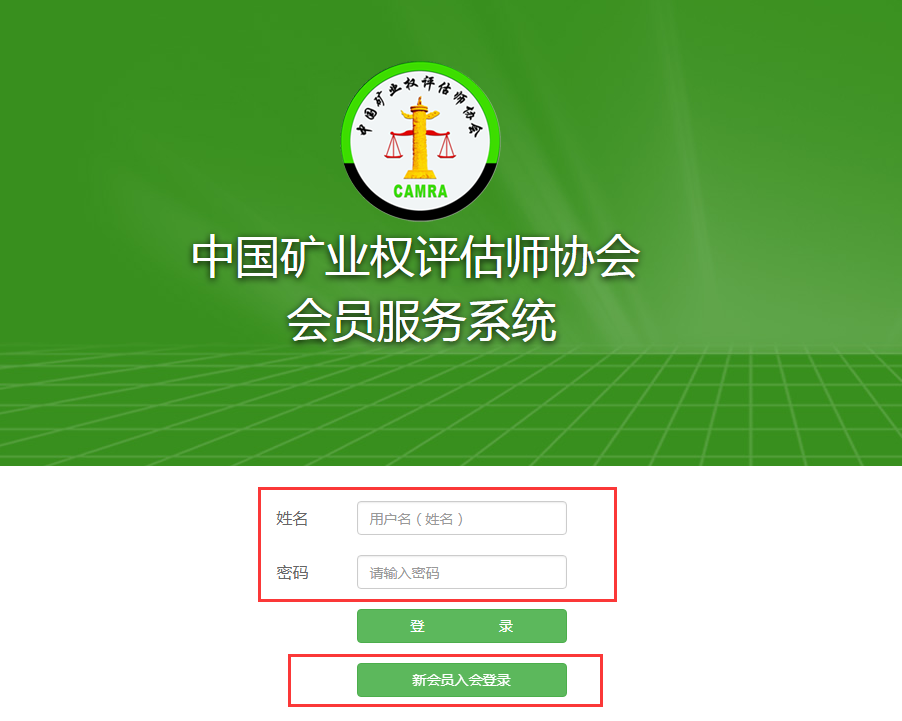 9. 所在机构为矿评协会员单位的直接选择省份，选择机构，确认机构；所在机构为非会员单位，则直接点击“非表中会员机构”按钮自行填写。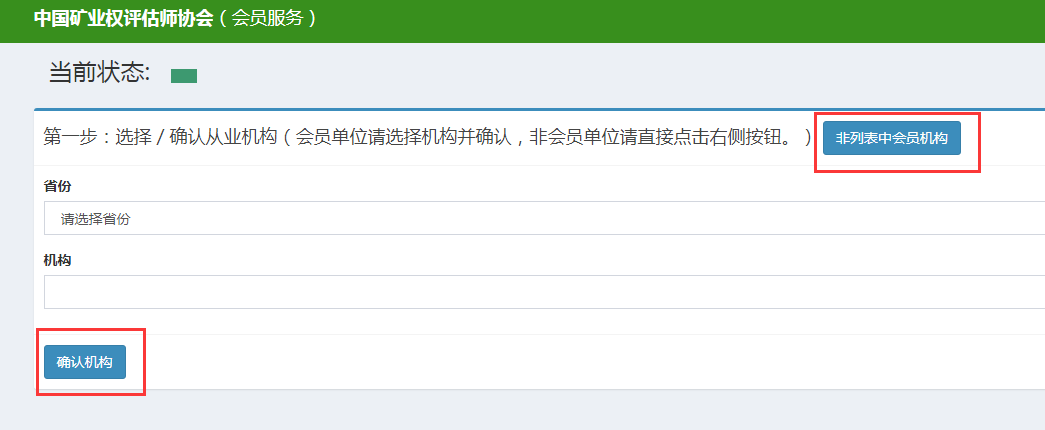 10. 补充完善个人资料，保存。然后按要求上传矿业权评估师照片（JPJ）。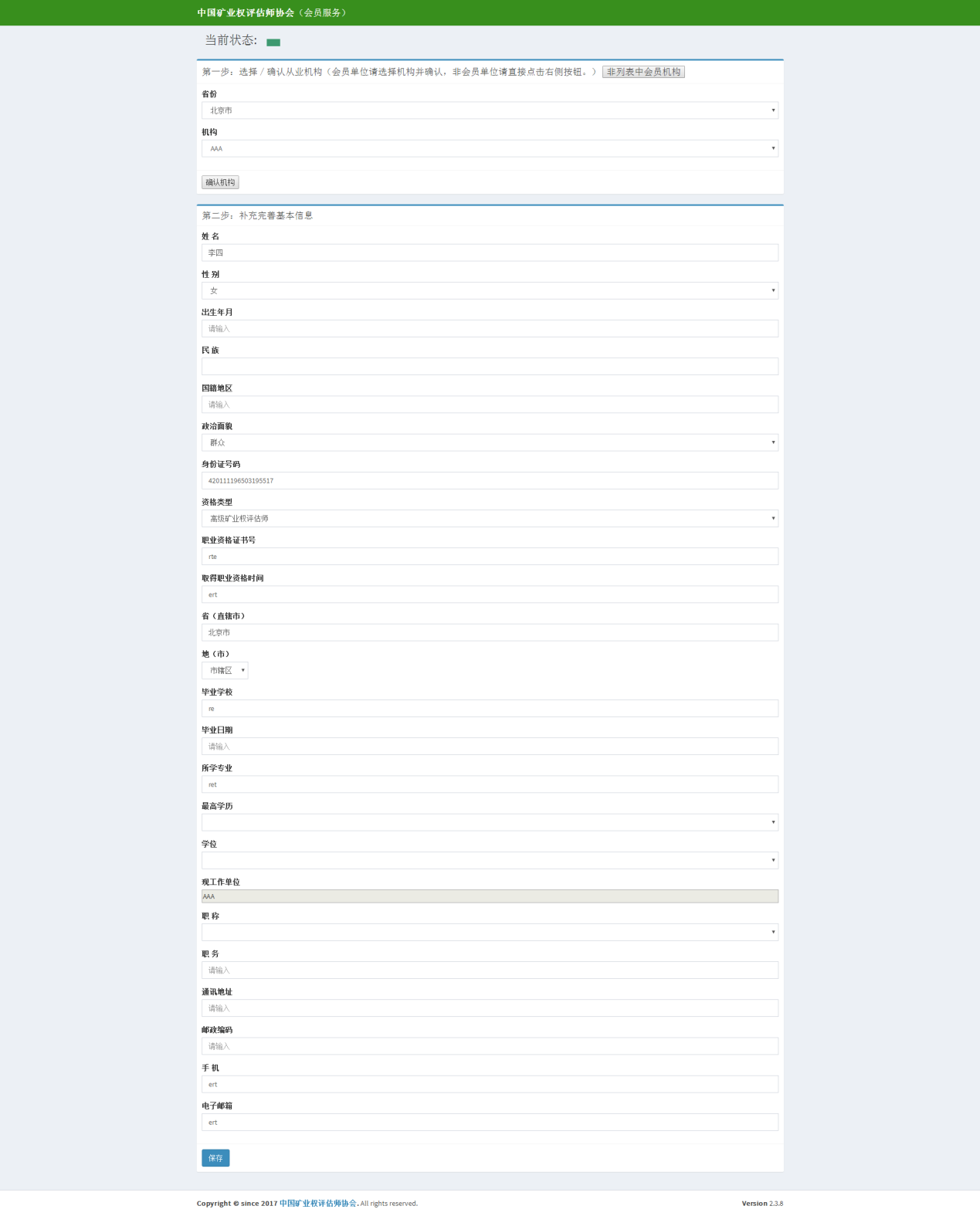 11. 打印申请表，签字并盖章后上传申请表扫描件。12. 提交申请，等待矿评协入会审核。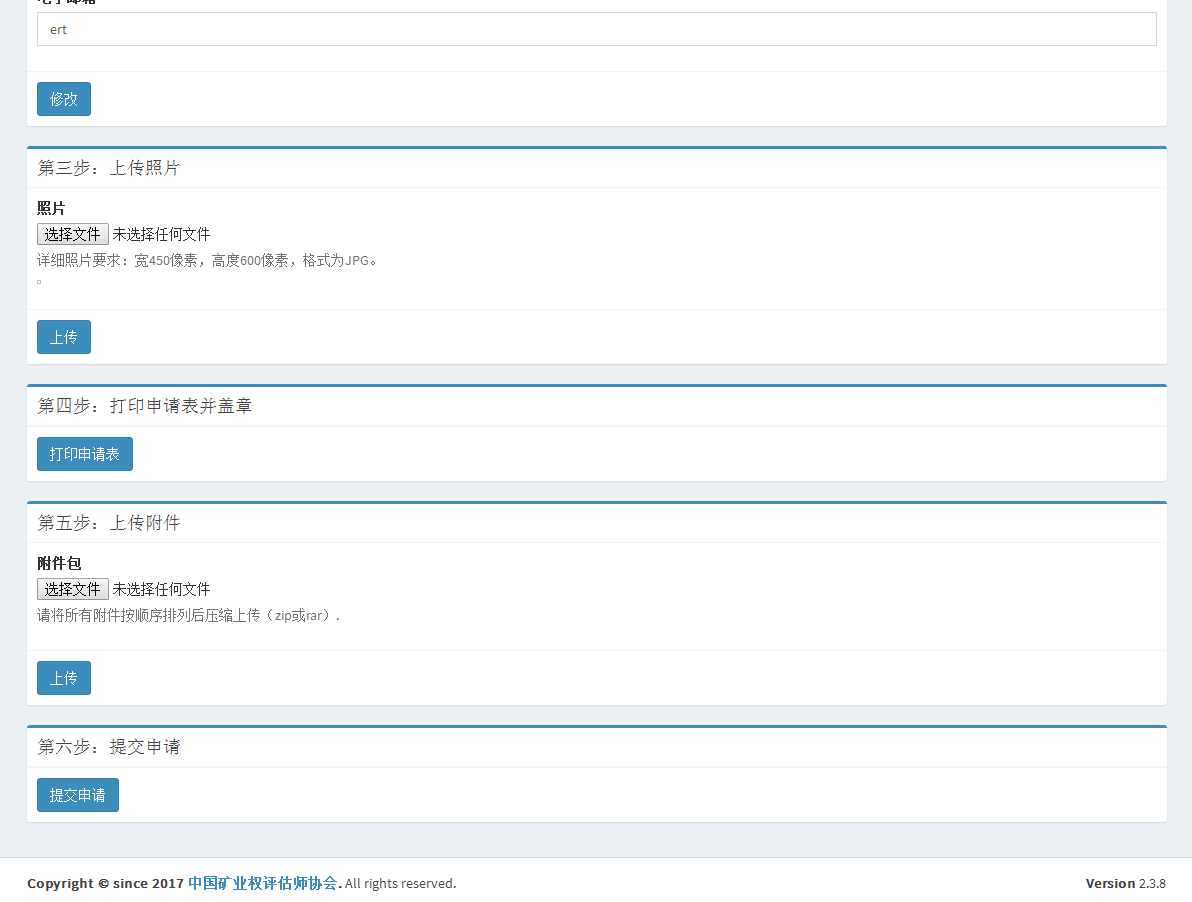 13. 矿评协入会审核通过后，按照评估师登录方式登录会员服务系统进行继续教育报名。